Praca zdalna dnia 05.11.2021 r. GR. IIITemat tygodnia: Nasza mała ojczyzna.Temat dnia: Domowe sprzęty.„Urządzenia domowe”-  rozwiązywanie zagadek czytanych przez rodzica.Odkurzacz To nie zwierz, choć warczy groźnie. To nie słoń, choć trąbę ma. Latem, zimą – bez wyjątku o porządek w domu dba !LodówkaTa dziwna szafeczka magiczną ma moc, Zimno w niej zawsze, i w dzień jest, i w noc.  Gdy drzwi jej otworzysz, światełkiem cię wita,   w niej każdy smakołyk jest zimny i kwita ! SuszarkaW małym urządzeniu moc wielka ukryta.Włączasz ją wówczas, gdy głowa umyta. Powietrze dmucha - zimne, gorące, Fryzury tworzy zachwycające !Oglądanie urządzeń domowych przedstawionych na ilustracji. Próba odpowiedzi na pytania z pomocą rodzica.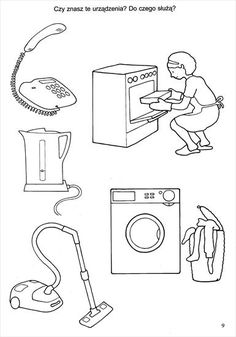 Ćwiczenia grafomotoryczne.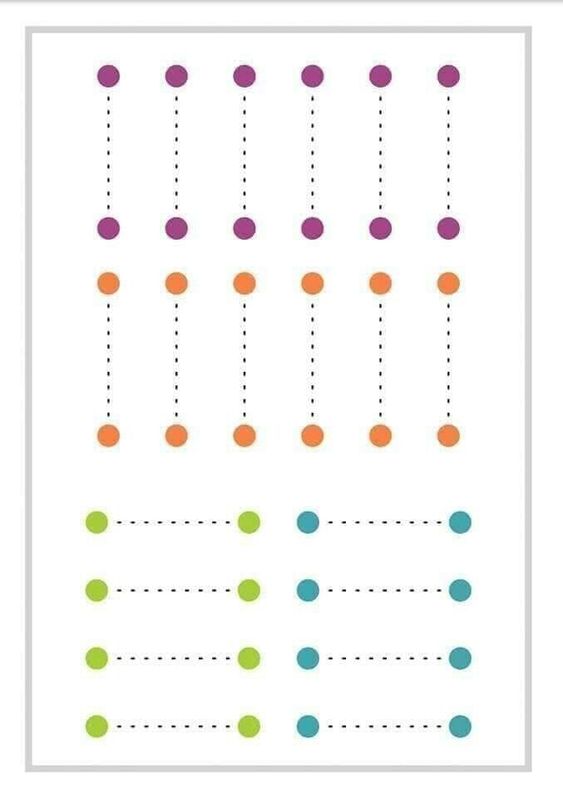 Ozdabianie prali według własnego pomysłu.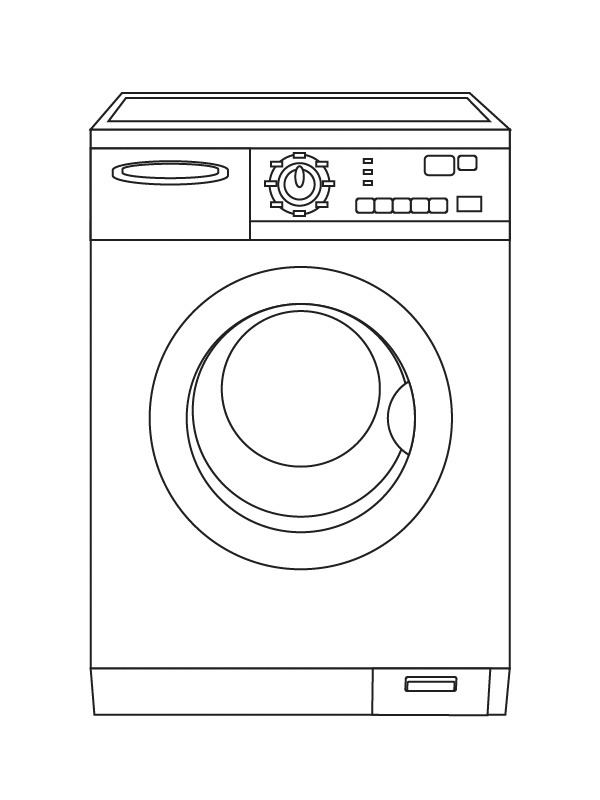 